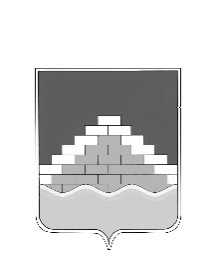 СОВЕТ НАРОДНЫХ ДЕПУТАТОВ ГОРОДСКОГО ПОСЕЛЕНИЯ-ГОРОД СЕМИЛУКИ ПЯТОГО СОЗЫВА СЕМИЛУКСКОГО МУНИЦИПАЛЬНОГО РАЙОНА ВОРОНЕЖСКОЙ ОБЛАСТИ____________________________________________________________________________________________________________________ул. Ленина, 11, г. Семилуки, 396901РЕШЕНИЕот « 24» декабря 2019 г.№ 264О внесении изменений в решениеСовета народных депутатовгородского поселения-город Семилуки от 01.10.2019 г. № 236«О создании муниципального унитарногопредприятия «Теплоэнерго Семилуки» ( МУП «ТЭС»)»В соответствии с Федеральным законом от 06.10.2003 г. № 131- ФЗ «Об общих принципах организации местного самоуправления», от 14.11.2002 г. № 161-ФЗ «О государственных и муниципальных унитарных предприятиях», ст. 113, 114 Гражданского кодекса РФ, Уставом городского поселения  - город Семилуки, в целях осуществления деятельности при решении социальных задач, связанных с необходимостью первоочередного удовлетворения нужд потребителей в сфере горячего водоснабжения и теплоснабжения, обеспечения работоспособности котельных и тепловых сетей, а также реализации вопросов местного значения, Совет народных депутатов городского поселения – город СемилукиРЕШИЛ:       1.Внести в решение Совета народных депутатов городского поселения-город Семилуки от 01.10.2019 г. № 236 «О создании муниципального унитарного предприятия «Теплоэнерго Семилуки» (МУП «ТЭС»)» следующие изменения:        1.1.пункт 2 изложить в  следующей редакции:«2. Утвердить Устав  муниципального унитарного предприятия «Теплоэнерго Семилуки» (Приложение);         1.2.пункт 4 изложить в следующей редакции:          «4. Размер уставного фонда предприятия составляет  31000000 (тридцать один миллион) рублей.         2. Настоящее решение вступает в силу с момента подписания.         3.Контроль за исполнением настоящего решения возложить на администрацию городского поселения- город Семилуки (Жеребцов С.П.)Приложение к решению Совета народных депутатовгородского поселения-город Семилуки от 01.10.2019 г. № 236«О создании муниципального унитарногопредприятия «Теплоэнерго Семилуки» ( МУП «ТЭС»)»(в редакции от 24.12.2019 г. № 264)УСТАВмуниципального унитарного предприятия «Теплоэнерго Семилуки» г. Семилуки2019 г.Общие положенияМуниципальное унитарное предприятие городского поселения - город Семилуки «Теплоэнерго Семилуки» (в дальнейшем именуемое «Предприятие») создано на основании решения Совета народных депутатов городского поселения- город Семилуки от 01.10.2019г. № 236 «О создании муниципального унитарного предприятия «Водоканал Семилуки» (МУП «ВКС»Предприятие является коммерческой организацией, не наделенной правом собственности на имущество, закрепленное за ней собственником ему на праве хозяйственного ведения.Фирменное наименование Предприятия: Муниципальное унитарное предприятие «Теплоэнерго Семилуки». Сокращенное наименование Предприятия: МУП «ТЭС».Место нахождения Предприятия: 396901, Воронежская область,            г. Семилуки, ул. 25 лет Октября, д. 6.Учредителем и собственником имущества является муниципальное образование – городское поселение - город Семилуки.От имени муниципального образования "городское поселение – город Семилуки" права собственника имущества и его Учредителя осуществляет администрация городского поселения – город Семилуки Семилукского муниципального района Воронежской области (далее - Учредитель), а в части относящейся к формированию и утверждению бюджетных показателей Советом городского поселения – город Семилуки.Имущество унитарного предприятия находится в муниципальной собственности и принадлежит ему на праве хозяйственного ведения.Предприятие находится в ведомственном подчинении администрации городского поселения – город Семилуки.Предприятие является юридическим лицом с момента государственной регистрации. Предприятие имеет самостоятельный баланс, расчетный и иные счета в банках, круглую печать со своим наименованием, штамп, бланки, фирменное наименование.Предприятие осуществляет свою деятельность в соответствии с Конституцией Российской Федерации, федеральными законами, нормативными правовыми актами Российской Федерации, законами и иными нормативными правовыми актами Воронежской области, нормативно – правовыми актами городского поселения – город Семилуки, а также настоящим Уставом.Предприятие отвечает по своим обязательствам всем принадлежащим ему имуществом. Предприятие не несет ответственности по обязательствам Учредителя, а Учредитель не несет ответственности по обязательствам Предприятия, за исключением случаев, предусмотренных законодательством РФ.Предприятие действует на основе хозяйственного расчета и самофинансирования и несет ответственность, установленную законодательством Российской Федерации, за результаты своей производственно-хозяйственной и финансовой деятельности и выполнением обязательств перед собственником имущества, поставщиками, потребителями, бюджетом, банками и другими юридическими и физическими лицами. Предприятие от своего имени приобретает имущественные и неимущественные права и несет обязанности, выступает истцом и – ответчиком в суде в соответствии с действующим законодательством Российской Федерации. 2. Цели и предмет деятельности ПредприятияЦелями деятельности Предприятия являются - решение социальных задач, выполнение работ и услуг для нужд городского поселения - город Семилуки, расширение рынка товаров и услуг, организации в пределах границ поселения теплоснабжения и горячего водоснабжения населения  и  иных категорий  потребителей.Для достижения указанных целей Предприятие осуществляет следующие виды деятельности:         –  производство пара и горячей воды (тепловой энергии) котельными;         –  передача пара и горячей воды (тепловой энергии);         –  распределение пара и горячей воды (тепловой энергии);         –  обеспечение работоспособности котельных;         –  обеспечение работоспособности тепловых сетей;         –  производство и распределение газообразного топлива;         –  производство электромонтажных работ;         –  производство штукатурных работ;         –  выполнение работ столярных и плотничных;         –  выполнение  работ по устройству покрытий полов и облицовке стен         –  производство малярных и стекольных работ;         – уборка зданий и сооружений после завершения строительства;
         – выполнение прочих отделочных работ и работ по завершению строительства;         – аренда и управление собственным или арендованным нежилым недвижимым имуществом; – управление недвижимым имуществом за вознаграждение или на договорной основе;
 – коммерческая деятельность; – разработка проектно-сметной документации –  выполнение строительно-монтажных работ;внешнеэкономическая деятельность.Осуществление иных видов деятельности, не запрещенных действующим законодательством.Закрепление за Предприятием объектов эксплуатации и обслуживания производится по решению Учредителя.Право Предприятия осуществлять деятельность, на которую в соответствии с законодательством Российской Федерации требуется специальное разрешение - лицензия, возникает у Предприятия с момента ее получения или в указанный в ней срок и прекращается по истечении срока ее действия, если иное не установлено законодательством Российской Федерации.3. Имущество и Уставной фонд ПредприятияИмущество, принадлежащее Предприятию, является муниципальной собственностью, состоит из основных и оборотных средств, отражаемых на самостоятельном балансе. Имущество Предприятия является неделимым и не может быть распределено по вкладам (долям, паям), в том числе между работниками Предприятия. В состав имущества Предприятия не может включаться имущество иной формы собственности.Предприятие не вправе без согласия собственника продавать принадлежащее ему на праве хозяйственного ведения недвижимое имущество, сдавать его в аренду, отдавать в залог, вносить в качестве вкладов в уставный (складочный) капитал хозяйственных обществ и товариществ или иным способом распоряжаться этим имуществом.           3.3. Размер уставного фонда предприятия составляет 31000000 (тридцать один миллион) рублей.Источниками формирования имущества Предприятия являются:имущество, закрепленное за Предприятием на праве хозяйственного ведения Учредителем;доходы Предприятия от его деятельности, разрешенных настоящим Уставом;заемные средства, в том числе кредиты банков и других кредитных организаций;амортизационные отчисления.денежные средства, имущество и иные объекты собственности, переданные юридическими и физическими лицами Предприятию в форме дара или пожертвования;иные источники, не противоречащие законодательству Российской Федерации.Предприятие по результатам работы за год осуществляет перечисление в местный бюджет части чистой прибыли, остающейся после уплаты налогов и иных обязательных платежей в порядке, установленном правовыми актами муниципального образования за пользование муниципальным имуществом.Предприятие имеет право для покрытия убытков создавать резервный и иные фонды за счет остающейся в его распоряжении чистой прибыли.Резервный фонд Предприятия формируется путем ежегодных отчислений в размере 10 % от чистой прибыли до достижения установленного размера; Средства резервного фонда используются исключительно на покрытие убытков Предприятия.4. Права и обязанности ПредприятияПредприятие имеет право:строить свои отношения с другими организациями и гражданами во всех сферах хозяйственной деятельности на основе договоров, соглашений, контрактов;открывать расчетные и другие счета в банках и других кредитных организациях;устанавливать цены и тарифы на все виды производимых работ, услуг, выпускаемую и реализуемую продукцию в соответствии с законодательством Российской Федерации и законодательством Воронежской области;создавать по согласованию с Учредителем свои филиалы и открывать представительства;с согласия Учредителя быть участником (членом) коммерческих организаций, а также некоммерческих организаций, в которых в соответствии с законодательством Российской Федерации допускается участие юридических лиц;осуществлять с согласия Учредителя распоряжение вкладом (долей) в уставном (складочном) капитале хозяйственного общества, а также принадлежащими Предприятию акциями;приобретать или арендовать основные и оборотные средства за счет имеющихся у него финансовых ресурсов, кредитов, ссуд и других источников финансирования;осуществлять материально-техническое обеспечение производства и развитие объектов социальной сферы;осуществлять коммерческие сделки по видам деятельности, указанным в пункте 2.2 настоящего Устава, путем заключения договоров с юридическими и физическими лицами. Решение о совершении крупной сделки принимается с согласия Учредителя (крупной сделкой является сделка или несколько взаимосвязанных сделок, связанных с приобретением, отчуждением или возможностью отчуждения унитарным предприятием прямо либо косвенно имущества, стоимость которого составляет более десяти процентов уставного фонда унитарного предприятия или более чем в 50 тысяч раз превышает установленный федеральным законом минимальный размер оплаты труда);осуществлять заимствования только по согласованию с Учредителем объема и направлений использования привлекаемых средств;планировать свою деятельность и определять перспективы развития исходя из основных экономических показателей, наличия спроса на выполняемые работы, оказываемые услуги, производимую продукцию;определять и устанавливать формы и системы оплаты труда, численность работников, структуру и штаты в соответствии с законодательством Российской Федерации и законодательством Воронежской области по согласованию с учредителем;в установленном порядке определять размер средств, направляемых на оплату труда работников Предприятия, на техническое и социальное развитие по согласованию  с учредителем;привлекать граждан и иных лиц для выполнения отдельных работ на основе трудовых договоров, гражданско-правовых договоров.осуществлять расходование денежных средств по направлениям, согласованным с учредителем.Предприятие обязано:нести ответственность в соответствии с законодательством Российской Федерации, за нарушение договорных, кредитных, арендных, расчетных и налоговых обязательств, продажу товаров, пользование которыми может принести вред здоровью населения;возмещать ущерб, причиненный нерациональным использованием земли и других природных ресурсов, загрязнением окружающей природной среды, нарушением правил безопасности производства, санитарно-гигиенических норм и требований по защите здоровья работников, населения и потребителей продукции;обеспечивать своевременно и в полном объеме выплату работникам заработной платы и иных выплат, проводить индексацию заработной платы в соответствии с действующим законодательством; обеспечивать гарантированные условия труда и меры социальной защиты своих работников;застраховать риск утраты (гибели), недостачи или повреждения имущества, находящегося в собственности городского поселения - город Семилуки и закрепленного за Предприятием;осуществлять оперативный и бухгалтерский учет результатов финансово-хозяйственной и иной деятельности, вести статистическую отчетность, отчитываться о результатах деятельности, сохранности и использования имущества в соответствующих органах в порядке и сроки, установленные действующим законодательством. Не позднее 1 апреля каждого года направлять в администрацию городского поселения - город Семилуки копию утвержденной годовой бухгалтерской отчетности Предприятия за истекший финансовый год с отметкой налогового органа, ежеквартально – отчеты о результатах финансово-хозяйственной и иной деятельности, о сохранности и использования имущества;осуществлять мероприятия по гражданской обороне и мобилизационной подготовке в соответствии с действующим законодательством;обеспечивать хранение документов Предприятия, обязанность хранения которых предусмотрена Федеральным законом от 14.11.2002 года № 161-ФЗ «О государственных и муниципальных унитарных предприятиях».Контроль за производственно-хозяйственной и финансовой деятельностью Предприятия (оперативный контроль на основе бухгалтерской отчетности) осуществляет руководитель Предприятия.Контроль за деятельностью Предприятия осуществляется администрацией городского поселения - город Семилуки, а также другими уполномоченными органами.5. Управление ПредприятиемУправление Предприятием осуществляется в соответствии с действующим законодательством и настоящим Уставом.Предприятие возглавляет директор, назначаемый на эту должность главой администрации городского поселения - город Семилуки. Директор подотчетен администрации городского поселения – город Семилуки.Директор является единоличным исполнительным органом Предприятия.Директор действует от имени Предприятия без доверенности, в том числе представляет его интересы, совершает в установленном порядке сделки от имени Предприятия, утверждает структуру и штаты Предприятия, согласованные с учредителем, осуществляет прием на работу работников Предприятия, заключает с ними, изменяет и прекращает трудовые договоры, издает приказы, выдает доверенности в порядке, установленном законодательством.Директор не вправе быть учредителем (участником) юридического лица, занимать должности и заниматься иной оплачиваемой деятельностью в государственных органах, органах местного самоуправления, коммерческих и некоммерческих организациях, кроме преподавательской, научной и иной творческой деятельности, заниматься предпринимательской деятельностью, быть единоличным исполнительным органом или членом коллегиального исполнительного органа коммерческой организации, за исключением случаев, если участие в органах коммерческой организации входит в должностные обязанности данного руководителя, а также принимать участие в забастовках.Сделки, в совершении которых имеется заинтересованность руководителя Предприятия, а также крупные сделки совершаются с соблюдением правил ст. ст. 22 и 23 Федерального закона от 14.11.2002 N 161-ФЗ "О государственных и муниципальных унитарных предприятиях".Директор не вправе без согласия Учредителя совершать сделку от имени Предприятия, в совершении которой имеет личную заинтересованность, определенную действующим законодательством.Директор обязан доводить до сведения Учредителя информацию:о юридических лицах, в которых он, его супруг, родители, дети, братья, сестры и (или) их аффилированные лица, признаваемые таковыми в соответствии с законодательством Российской Федерации, владеют двадцатью и более процентами акций (долей, паев) в совокупности или занимают должности в органах управления;об известных ему совершаемых или предполагаемых сделках, в совершении которых он может быть признан заинтересованным.Директор подлежит аттестации в порядке, установленном Учредителем.Трудовые правоотношения работников и руководителя Предприятия регулируются законодательством о труде и коллективным договором.Коллективные трудовые споры (конфликты) между администрацией Предприятия и трудовым коллективом рассматриваются в соответствии с законодательством Российской Федерации о порядке разрешения коллективных трудовых споров (конфликтов).Директор несет персональную ответственность за:- неэффективное или нецелевое использование имущества Предприятия;- заключение и совершение сделок за пределами гражданской правоспособности Предприятия;- ненадлежащее функционирование Предприятия, в том числе неисполнение обязанностей Предприятия;- убытки, причиненные Предприятию его виновными действиями (бездействиями), в том числе в случае утраты имущества Предприятия. 6. Реорганизация и ликвидация ПредприятияРеорганизация Предприятия без изменения формы собственности на переданное ему имущество осуществляется в установленном законодательством Российской Федерации порядке.Реорганизация Предприятия может осуществляться в форме слияния, присоединения, разделения, выделения или преобразования в юридическое лицо иной организационно-правовой формы в порядке, предусмотренном действующим законодательством.В случаях, установленных законом, реорганизация Предприятия в форме его разделения или выделения из его состава другого юридического лица осуществляется по решению уполномоченных органов или по решению суда.При реорганизации Предприятия вносятся необходимые изменения в Устав и единый государственный реестр юридических лиц.Реорганизация влечет за собой переход прав и обязанностей Предприятия к его правопреемнику в соответствии с действующим законодательством Российской Федерации.Предприятие считается реорганизованным, за исключением случаев реорганизации в форме присоединения, с момента государственной регистрации вновь возникших юридических лиц.Предприятие может быть ликвидировано по решению администрации городского поселения - город Семилуки или суда.Ликвидация Предприятия влечет за собой его прекращение без перехода прав и обязанностей в порядке правопреемства к другим лицам.В случае принятия решения о ликвидации администрация городского поселения – город Семилуки назначает ликвидационную комиссию. С момента назначения ликвидационной комиссии к ней переходят полномочия по управлению делами Предприятия. Ликвидационная комиссия составляет ликвидационный баланс и представляет их Учредителю.Оставшимся после удовлетворения требований кредиторов имуществом ликвидируемого Предприятия распоряжается администрация городского поселения - город Семилуки.При ликвидации и реорганизации Предприятия увольняемым работникам гарантируется соблюдение их прав и интересов в соответствии с действующим законодательством.При реорганизации Предприятия соответствующие документы (управленческие, финансово-хозяйственные, по личному составу и другие) передаются в установленном порядке правопреемнику (правопреемникам) Предприятия.Глава городского поселения –город СемилукиС.И. Маршавин